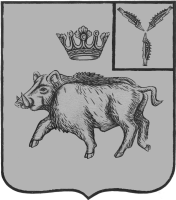 СОВЕТ БОЛЬШЕОЗЕРСКОГО МУНИЦИПАЛЬНОГО ОБРАЗОВАНИЯБАЛТАЙСКОГО МУНИЦИПАЛЬНОГО РАЙОНАСАРАТОВСКОЙ ОБЛАСТИшестьдесят седьмое заседание Совета третьего созываРЕШЕНИЕот 08.12.2017  №  235с.Б-ОзеркиО передаче части полномочий по решению вопросов местного значения Большеозерского муниципального образованияадминистрации Балтайского муниципального района Саратовской областиВ соответствии со статьей 15 Федерального закона от 06.10.2003 №131-ФЗ «Об общих принципах организации местного самоуправления в Российской Федерации», руководствуясь статьей 21 Устава Большеозерского  муниципального образования Балтайского муниципального района Саратовской области, Совет Большеозерского муниципального образования Балтайского муниципального района Саратовской области РЕШИЛ:	1. Передать администрации Балтайского муниципального района Саратовской области полномочия по решению вопросов местного значения Большеозерского муниципального образования:- формирование бюджета муниципального образования на очередной финансовый год;- осуществление начислений, учета и контроля за правильностью начисления, полнотой и своевременностью осуществления платежей в бюджет, пеней и штрафов по ним;- осуществление взыскания задолженности по платежам в бюджет, пеней и штрафов;- принятие решения о возврате излишне уплаченных (взысканных) платежей в бюджет, пеней и штрафов, а также процентов за несвоевременное осуществление такого возврата, и процентов, начисленных на излишне взысканные суммы, и представление поручений в орган Федерального казначейства для осуществления возврата в порядке, установленном Министерством финансов Российской Федерации;- принятие решения о зачете (уточнении) платежей в бюджеты бюджетной системы Российской Федерации, и предоставление уведомлений в орган Федерального казначейства;- формирование и предоставление главному администратору доходов бюджета сведений и бюджетной отчетности, необходимых для осуществления полномочий соответствующего главного администратора доходов бюджета;- принятие решений о возврате излишне уплаченных (взысканных) поступлений в местный бюджет по источникам финансирования дефицита бюджета;- принятие решений о зачете (уточнении) платежей в местный бюджет по источникам финансирования дефицита местного бюджета;- представление предложений по внесению изменений в доходную часть местного бюджета на текущий финансовый год;- представление предложений по детализации кодов бюджетной классификации по администрируемым источникам финансирования дефицита бюджета;- формирование росписи по расходам, внесения изменений бюджетных ассигнований по ходатайствам, изменения объемов финансирования расходов.2. Рекомендовать администрации Большеозерского муниципального образования заключить с администрацией Балтайского муниципального района Соглашение о передаче исполнения части полномочий по решению вопросов местного значения Большеозерского муниципального образования Балтайского муниципального района Саратовской области.3. Подписание Соглашения поручить главе Большеозерского муниципального образования.4. Настоящее решение вступает в силу со дня его опубликования на официальном сайте администрации Балтайского муниципального района.Глава Большеозерскогомуниципального образования            	              В.П.Полубаринов